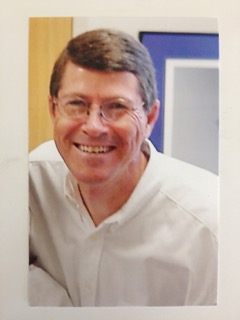 MIKE SANDERSONGraduate of Sunset HS – 1970BS Degree in History from OSU – 1974Law Related Teacher of the Year 1988Head Baseball Coach Sunset HS 1990 – 1994OSAA 4A Baseball State Champions - 1994First AD at Westview HS 1995 – 2012Metro League AD of the Year 20024A/6A Rep to OADA Executive Board - 2002 – 2006